ZAMÓWIENIE NA ROLETY RZYMSKIE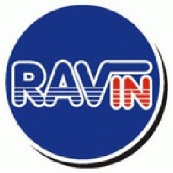 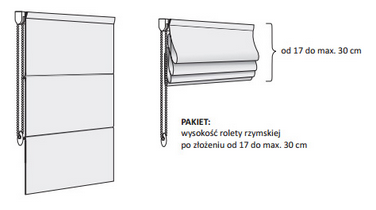 Zamawiający:	Nr zamówienia:	Data zamówienia:	Termin realizacji:	Uwagi:(czytelny podpis zamawiającego)Nr paczkiSymbol tkaninySzerokość(mm)Wysokość(mm)Ilość(szt.)SterowanieP/LModelModelModelModelOpcjaOpcjaMontażMontażMontażDługość prowadzenia ( standard ¾ wys. rolety)Nr paczkiSymbol tkaninySzerokość(mm)Wysokość(mm)Ilość(szt.)SterowanieP/L1233awykończeniekomplet rolet sufitścianaoknoDługość prowadzenia ( standard ¾ wys. rolety)12345677778899910